Favoriser le développement des idées mathématiques de nos élèves pour les rendre flexiblesÀ l’automne 2020, les équipes-écoles du CSSBE se sont penchées sur la progression des apprentissages mathématiques.  Quelques concepts et processus ont demandé une attention particulière dans le but d’assurer une meilleure compréhension de la part des élèves. Ce document pourrait permettre à votre équipe d’identifier les interventions efficaces pour éviter les bris de compréhension au fil des cycles.  Ces interventions développant la pensée mathématique pourraient parfois être initiées par le jeu et l’observation au préscolaire. La littérature jeunesse aussi offre de belles occasions de confirmer la présence des mathématiques dans notre environnement. 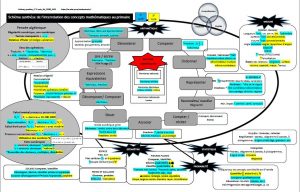 En plus des ressources disponibles en librairie -L’enseignement des mathématiques, Van de Walle (2007), Grandes idées pour l’enseignement des mathématiques,  M. Small (2018), etc.- et du site internet des services éducatifs du CSSBE - https://se.csbe.qc.ca/mathprimaire/ - , il serait intéressant de consulter La progression des apprentissages en version amendée (2018) et le Schéma synthèse des concepts et processus (2020).Les concepts en caractères gras sont des concepts dont le développement s’étire sur les 6 années du primaire.   PANDÉMIE 20-21Sens du nombre (naturel, décimal, fraction) : croissant, décroissant, valeur de position, comparer, représentationReprésenter une fraction (surface, collection, longueur) et sens de la faction (partage, division, rapport)Traduire une situation : structures additives :comparaison, transformation, réunion) et structures multiplicatives 1er cycle (concret, schéma, équation)VocabulaireProcessus de calcul mental et répertoire mémorisé 1er cycle (1re à 3e année : addition, soustraction. 3e à 6e année : multiplication, division)Faire une approximation, une estimation (mesure) et arrondirProcessus de calcul écrit personnels ou conventionnels (1re à 4e année : addition, soustraction. 3e à 6e année : multiplication, division)Relation d’égalité entre les expressions numériques (sens du symbole = )Déterminer un terme manquant ((1re à 2e année : addition, soustraction. 3e à 6e année : multiplication, division)Utilisation des nombres pour représenter un pourcentage (50% = 0,5 = = moitié) et diagramme circulaireDécomposer un nombre en facteurs premiers 4e  annéeDécrire et classifier des figures planesEstimer et mesurer le temps (durée) 1er cycle, 3e cycleOpérations sur les fractions 2e et 3e cycles. Opérations sur les nombres décimaux 2e cycle.AMI : Armoire math interactive sur le Web  https://se.csbe.qc.ca/mathprimaire/2020/08/28/larmoire-math-interactive-web/ Sens du nombre (naturel, décimal, fraction) : croissant, décroissant, valeur de position, comparer, représentationSens du nombre (naturel, décimal, fraction) : croissant, décroissant, valeur de position, comparer, représentationSens du nombre (naturel, décimal, fraction) : croissant, décroissant, valeur de position, comparer, représentationPDA amendée : p. 7 à 19Tableau de numération introduit en 2e annéeUtilisation conseillée de la droite numériqueAMI : matériel aux différents groupementsVan de Walle T1 : chapitre 2 p. 37    T2 :  chapitre 2 p. 39Subitisation ou constellation :ICIPDA amendée : p. 7 à 19Tableau de numération introduit en 2e annéeUtilisation conseillée de la droite numériqueAMI : matériel aux différents groupementsVan de Walle T1 : chapitre 2 p. 37    T2 :  chapitre 2 p. 39Subitisation ou constellation :ICIPrésco1er cycle2e cycle2e cycle3e cycleNombres naturelsNombres naturelsFractionsNombres naturelsNombres entiers (4e)Nombres décimauxFractionsNombres naturelsNombres entiers (4e)Nombres décimauxFractionsNombres naturelsNombres entiers (4e)Nombres décimauxFractionsReprésenter une fraction (surface, collection, longueur) et sens de la faction (partage, division, rapport)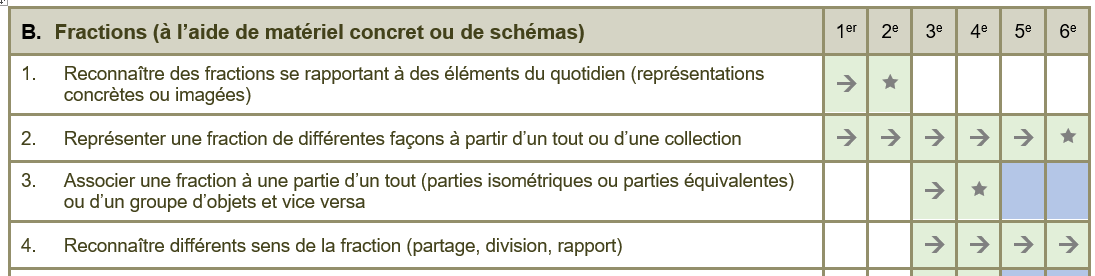 Représenter une fraction (surface, collection, longueur) et sens de la faction (partage, division, rapport)PDA amendée : p. 13, 14 et 17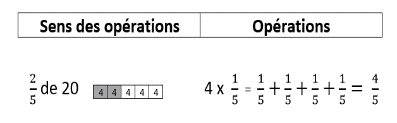 Van de Walle T1 : p. 267  T2 : p. 137AMI : fractionsCapsules vidéos :  Sens : https://www.youtube.com/watch?v=Ft-1w9GMhjU2e vs 6e : https://www.youtube.com/watch?v=uOl-XlLsixU PDA amendée : p. 13, 14 et 17Van de Walle T1 : p. 267  T2 : p. 137AMI : fractionsCapsules vidéos :  Sens : https://www.youtube.com/watch?v=Ft-1w9GMhjU2e vs 6e : https://www.youtube.com/watch?v=uOl-XlLsixU Présco1er cycle2e cycle3e cycleTraduire une situation : structures additives :comparaison, transformation, réunion) et structures multiplicatives (concret, schéma, équation)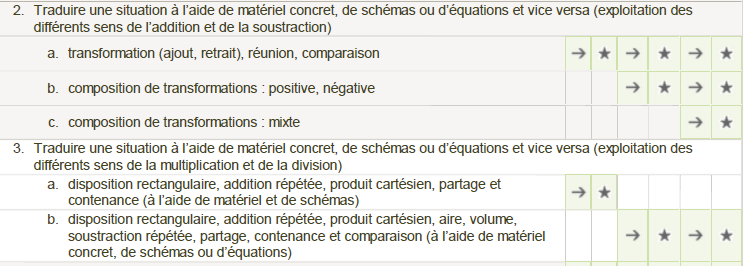 Traduire une situation : structures additives :comparaison, transformation, réunion) et structures multiplicatives (concret, schéma, équation)PDA amendée : p. 20 et 21Formation CSSBE : Deux oursons, un renard et LE fromageIdentifier le sens à l’aide de bandes de carton indifféremment des données chiffrées permet de se représenter la situation sans être limité par des données de plus en plus difficiles à manipuler.Comparaison             Transformation         Réunion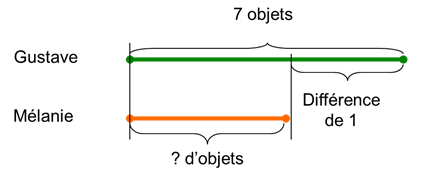 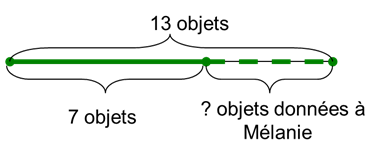 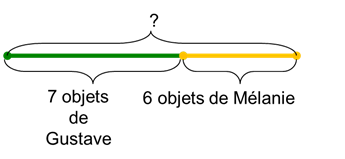 Le sens de la multiplication, vu au premier cycle, devance les processus qui seront vus au 2e cycle. PDA amendée : p. 20 et 21Formation CSSBE : Deux oursons, un renard et LE fromageIdentifier le sens à l’aide de bandes de carton indifféremment des données chiffrées permet de se représenter la situation sans être limité par des données de plus en plus difficiles à manipuler.Comparaison             Transformation         RéunionLe sens de la multiplication, vu au premier cycle, devance les processus qui seront vus au 2e cycle. Présco1er cycle2e cycle3e cycleVocabulaireVocabulaireVocabulaireLe vocabulaire se développe en multipliant les situations de communication par la causerie, les centres d’apprentissage ou l’obligation de faire part de sa compréhension. . Le tableau d’ancrage ou l’aide-mémoire personnel et de classe permettent d’associer vocabulaire et concepts. Il est intimement lié à la réussite en mathématique. Les répétions offertes par les routines ou les jeux aident au développement. Le vocabulaire se développe en multipliant les situations de communication par la causerie, les centres d’apprentissage ou l’obligation de faire part de sa compréhension. . Le tableau d’ancrage ou l’aide-mémoire personnel et de classe permettent d’associer vocabulaire et concepts. Il est intimement lié à la réussite en mathématique. Les répétions offertes par les routines ou les jeux aident au développement. Présco1er cycle2e cycle2e cycle3e cycleProcessus de calcul mental et répertoire mémorisé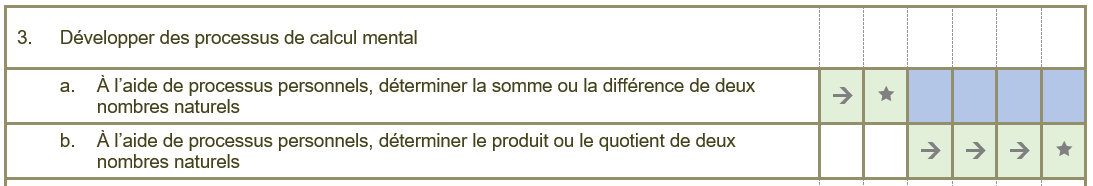 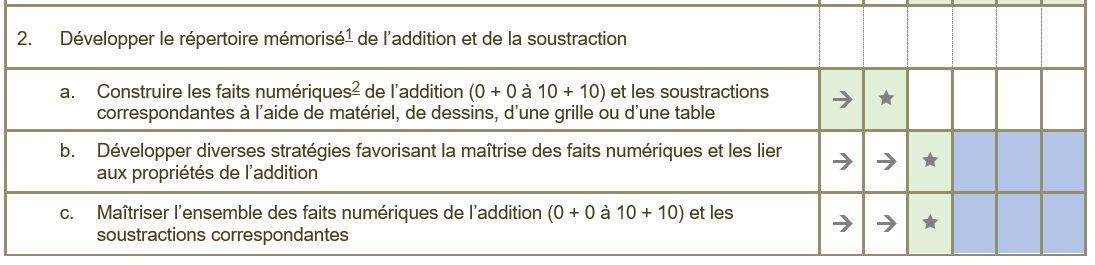 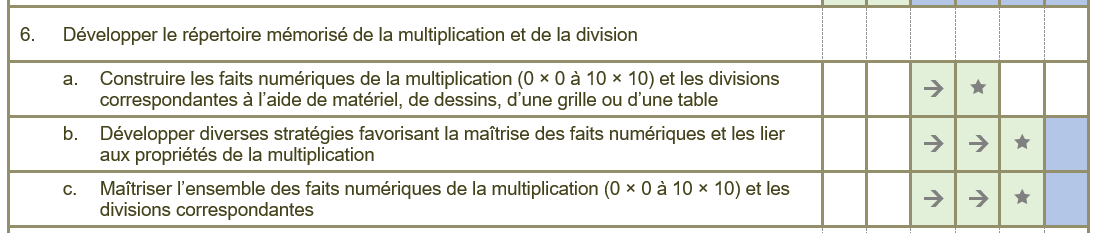 Processus de calcul mental et répertoire mémoriséProcessus de calcul mental et répertoire mémoriséStratégies de calcul mental :https://se.csbe.qc.ca/mathprimaire/2021/01/08/fluidite-et-calcul-mental/ PDA amendée : p. 35, 36, 46 et 47Van de Walle T1 : p. 169  T2 : p. 108Aborder trop tôt les processus conventionnels ferment une belle porte d’opportunité s’intéressant à des stratégies de calcul mental riches et variées. AMI : boulier RekenrekSéquence d’apprentissage avec le boulier Rekenrek : https://se.csbe.qc.ca/mathprimaire/2019/12/11/subitisation-et-boulier-rekenrek/ Stratégies de calcul mental :https://se.csbe.qc.ca/mathprimaire/2021/01/08/fluidite-et-calcul-mental/ PDA amendée : p. 35, 36, 46 et 47Van de Walle T1 : p. 169  T2 : p. 108Aborder trop tôt les processus conventionnels ferment une belle porte d’opportunité s’intéressant à des stratégies de calcul mental riches et variées. AMI : boulier RekenrekSéquence d’apprentissage avec le boulier Rekenrek : https://se.csbe.qc.ca/mathprimaire/2019/12/11/subitisation-et-boulier-rekenrek/ Présco1er cycle2e cycle2e cycle3e cycleMaitrise faits numériques (+) 3e Maitrise faits numériques (+) 3e Maitrise  faits numérique(x) 5e Faire une approximation, une estimation (mesure) et arrondirFaire une approximation, une estimation (mesure) et arrondirFaire une approximation, une estimation (mesure) et arrondirEffet de la transformation d’un facteur pour faire une approximation.Calcul mental : multiplier par 10 , 100, 1000Estimer des mesures réelles aide à comprendre les unités de mesure : près de 1 kg, près de 10km, une température hivernale, etc. Un « nombre proche » facilite le calcul, Van de Walle T1 : p. 151Utiliser la droite numériqueEffet de la transformation d’un facteur pour faire une approximation.Calcul mental : multiplier par 10 , 100, 1000Estimer des mesures réelles aide à comprendre les unités de mesure : près de 1 kg, près de 10km, une température hivernale, etc. Un « nombre proche » facilite le calcul, Van de Walle T1 : p. 151Utiliser la droite numériquePrésco1er cycle2e cycle2e cycle3e cycle« Environ »Nombres décimaux +,-Nombres décimaux +,-68x8=?  68x10=680 ou 70x8= 5604507=?  4907=70 ou  450=5039x31=?   40x30=1200Nombres décimaux +,-,x,Processus de calcul écrit personnels vers conventionnels (1re à 4e année : addition, soustraction)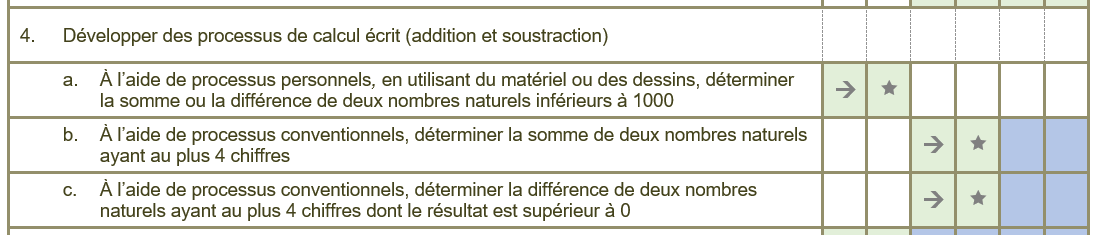 Processus de calcul écrit personnels vers conventionnels (1re à 4e année : addition, soustraction)Processus de calcul écrit personnels vers conventionnels (1re à 4e année : addition, soustraction)PDA amendée : p. 33,34 et 35Exemple de processus personnels : PDA amendée p. 41 et 42Van de Walle T1 : p. 72 à 78  T2 : 109 à 117Ruban Word : https://se.csbe.qc.ca/mathprimaire/2020/10/07/traces-et-flexibilite-aides-technologiques/ PDA amendée : p. 33,34 et 35Exemple de processus personnels : PDA amendée p. 41 et 42Van de Walle T1 : p. 72 à 78  T2 : 109 à 117Ruban Word : https://se.csbe.qc.ca/mathprimaire/2020/10/07/traces-et-flexibilite-aides-technologiques/ Processus de calcul écrit personnels vers conventionnels (3e à 6e année : multiplication, division)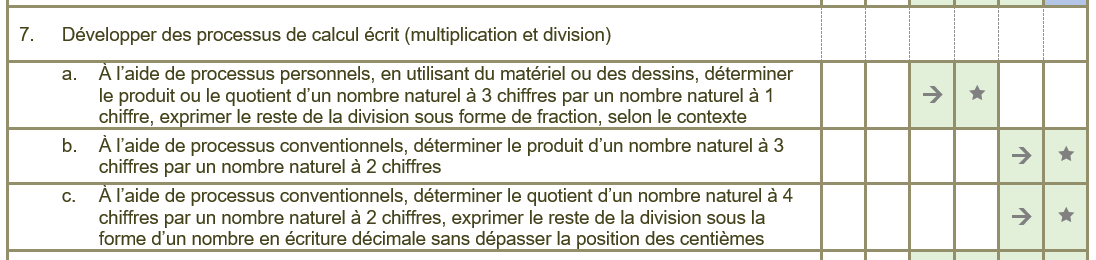 Processus de calcul écrit personnels vers conventionnels (3e à 6e année : multiplication, division)Processus de calcul écrit personnels vers conventionnels (3e à 6e année : multiplication, division)PDA amendée : p. 36  (SENS : p. 21, 26, 27 et 28))Au 1er cycle SENS de la multiplication et de la division sans développer de processus de calcul écrit : disposition rectangulaire, addition répétée, produit cartésien, partage et contenance.2e, 3e cycle : aire, volume, soustraction répétée, comparaisonVan de Walle T1 : p. 79 à 94    T2 : 118 à 133Van de Walle, T 1 : p. 167. Pourquoi des processus personnels? PDA amendée : p. 36  (SENS : p. 21, 26, 27 et 28))Au 1er cycle SENS de la multiplication et de la division sans développer de processus de calcul écrit : disposition rectangulaire, addition répétée, produit cartésien, partage et contenance.2e, 3e cycle : aire, volume, soustraction répétée, comparaisonVan de Walle T1 : p. 79 à 94    T2 : 118 à 133Van de Walle, T 1 : p. 167. Pourquoi des processus personnels? Les concepts en base dix sont renforcés : valeur de position et décomposition des nombres.  Les élèves font moins d’erreurs parce qu’ils utilisent des méthodes qu’ils comprennent.  Il est moins nécessaire de reprendre l’enseignement. Les élèves utilisent rarement une stratégie inventée qu’ils ne comprennent pas. Les liens entre les idées sous-jacentes et le sens des nombres sont solides, ce qui confère aux stratégies un caractère plus permanent. À l’inverse, on remarque que les élèves ont souvent recours aux algorithmes traditionnels sans pouvoir expliquer pourquoi ils fonctionnent.  Les stratégies inventées offrent un point de départ pour le calcul mental et l’estimation.  Flexibles, les stratégies inventées sont souvent plus rapides que les algorithmes traditionnels .  Les concepts en base dix sont renforcés : valeur de position et décomposition des nombres.  Les élèves font moins d’erreurs parce qu’ils utilisent des méthodes qu’ils comprennent.  Il est moins nécessaire de reprendre l’enseignement. Les élèves utilisent rarement une stratégie inventée qu’ils ne comprennent pas. Les liens entre les idées sous-jacentes et le sens des nombres sont solides, ce qui confère aux stratégies un caractère plus permanent. À l’inverse, on remarque que les élèves ont souvent recours aux algorithmes traditionnels sans pouvoir expliquer pourquoi ils fonctionnent.  Les stratégies inventées offrent un point de départ pour le calcul mental et l’estimation.  Flexibles, les stratégies inventées sont souvent plus rapides que les algorithmes traditionnels .  Les concepts en base dix sont renforcés : valeur de position et décomposition des nombres.  Les élèves font moins d’erreurs parce qu’ils utilisent des méthodes qu’ils comprennent.  Il est moins nécessaire de reprendre l’enseignement. Les élèves utilisent rarement une stratégie inventée qu’ils ne comprennent pas. Les liens entre les idées sous-jacentes et le sens des nombres sont solides, ce qui confère aux stratégies un caractère plus permanent. À l’inverse, on remarque que les élèves ont souvent recours aux algorithmes traditionnels sans pouvoir expliquer pourquoi ils fonctionnent.  Les stratégies inventées offrent un point de départ pour le calcul mental et l’estimation.  Flexibles, les stratégies inventées sont souvent plus rapides que les algorithmes traditionnels .  Les concepts en base dix sont renforcés : valeur de position et décomposition des nombres.  Les élèves font moins d’erreurs parce qu’ils utilisent des méthodes qu’ils comprennent.  Il est moins nécessaire de reprendre l’enseignement. Les élèves utilisent rarement une stratégie inventée qu’ils ne comprennent pas. Les liens entre les idées sous-jacentes et le sens des nombres sont solides, ce qui confère aux stratégies un caractère plus permanent. À l’inverse, on remarque que les élèves ont souvent recours aux algorithmes traditionnels sans pouvoir expliquer pourquoi ils fonctionnent.  Les stratégies inventées offrent un point de départ pour le calcul mental et l’estimation.  Flexibles, les stratégies inventées sont souvent plus rapides que les algorithmes traditionnels .  Les concepts en base dix sont renforcés : valeur de position et décomposition des nombres.  Les élèves font moins d’erreurs parce qu’ils utilisent des méthodes qu’ils comprennent.  Il est moins nécessaire de reprendre l’enseignement. Les élèves utilisent rarement une stratégie inventée qu’ils ne comprennent pas. Les liens entre les idées sous-jacentes et le sens des nombres sont solides, ce qui confère aux stratégies un caractère plus permanent. À l’inverse, on remarque que les élèves ont souvent recours aux algorithmes traditionnels sans pouvoir expliquer pourquoi ils fonctionnent.  Les stratégies inventées offrent un point de départ pour le calcul mental et l’estimation.  Flexibles, les stratégies inventées sont souvent plus rapides que les algorithmes traditionnels .  Présco1er cycle2e cycle2e cycle3e cycleRelation d’égalité entre les expressions numériques (sens du symbole = )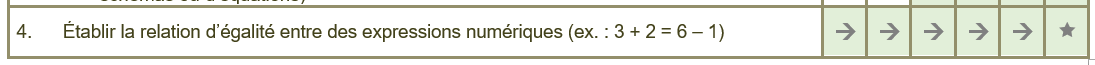 Relation d’égalité entre les expressions numériques (sens du symbole = )Relation d’égalité entre les expressions numériques (sens du symbole = )PDA amendée : p. 21Sens du symbole d’égalité : = (N’est pas un donneur de réponse.)Van de Walle T1 : p. 320  AMI : BalancePDA amendée : p. 21Sens du symbole d’égalité : = (N’est pas un donneur de réponse.)Van de Walle T1 : p. 320  AMI : BalancePrésco1er cycle2e cycle2e cycle3e cycleDéterminer un terme manquant ((1re à 2e année : addition, soustraction. 3e à 6e année : multiplication, division)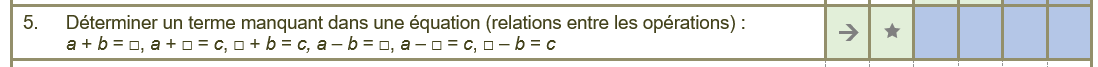 Déterminer un terme manquant ((1re à 2e année : addition, soustraction. 3e à 6e année : multiplication, division)Déterminer un terme manquant ((1re à 2e année : addition, soustraction. 3e à 6e année : multiplication, division)PDA amendée: p. 21 et 36Liens à faire avec les structures additives de transformation : état initiale,  transformation et état final. p. 20432 - 217 = ?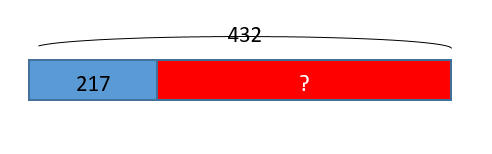 432 - ? = 217217 + ? = 432PDA amendée: p. 21 et 36Liens à faire avec les structures additives de transformation : état initiale,  transformation et état final. p. 20432 - 217 = ?432 - ? = 217217 + ? = 432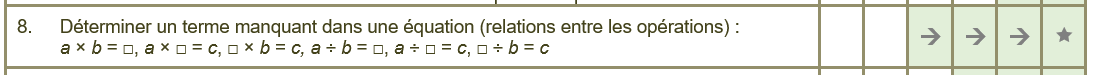 PDA amendée : p. 21 et 36PDA amendée : p. 21 et 36Présco1er cycle2e cycle2e cycle3e cycleUtilisation des nombres pour représenter un pourcentage : 50% = 0,5 = = moitié, associer et interpréter un diagramme circulaire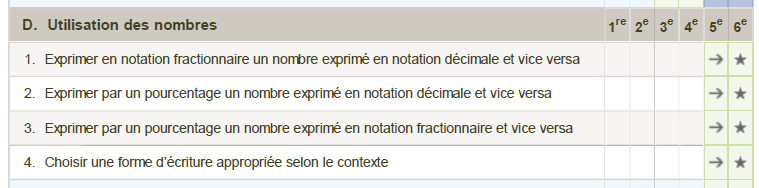 Utilisation des nombres pour représenter un pourcentage : 50% = 0,5 = = moitié, associer et interpréter un diagramme circulaireUtilisation des nombres pour représenter un pourcentage : 50% = 0,5 = = moitié, associer et interpréter un diagramme circulairePDA amendée: p. 11 Associer :  j’ai les deux nombres à associer.  PDA amendée: p. 40 Exprimer : je transforme 75% = 0,75Diagramme circulaire : rechercher une valeur d’un secteur circulaire manquant en  pourcentage , en nombre décimal ou en fractionPDA amendée: p. 11 Associer :  j’ai les deux nombres à associer.  PDA amendée: p. 40 Exprimer : je transforme 75% = 0,75Diagramme circulaire : rechercher une valeur d’un secteur circulaire manquant en  pourcentage , en nombre décimal ou en fractionPrésco1er cycle2e cycle2e cycle3e cycleDécomposer un nombre en facteurs premiers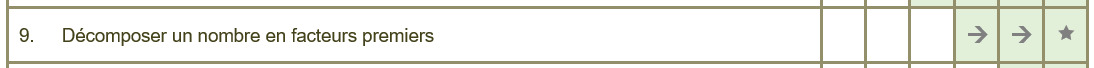 Décomposer un nombre en facteurs premiersDécomposer un nombre en facteurs premiersPDA amendée : p. 36Nombres premiers : Crible d’ÉratosthèneUtilité flexibilité : 6 x 7 = 2 x 3 x 7 = 2 x 21 = 42Utilité pour déterminer la divisibilité : 75 = 3 x 5 x 5 donc les diviseurs sont : 3,5,15,25 auxquels on ajoute 1 et 75Avec des cartes à jouer : https://www.youtube.com/watch?v=3iraDH3Q-gs PDA amendée : p. 36Nombres premiers : Crible d’ÉratosthèneUtilité flexibilité : 6 x 7 = 2 x 3 x 7 = 2 x 21 = 42Utilité pour déterminer la divisibilité : 75 = 3 x 5 x 5 donc les diviseurs sont : 3,5,15,25 auxquels on ajoute 1 et 75Avec des cartes à jouer : https://www.youtube.com/watch?v=3iraDH3Q-gs Présco1er cycle2e cycle2e cycle3e cycleGéométrie : classifier des figures planes ou déterminer des critères pour les classer :Quadrilatères 2e cycle et triangles 3e cycleGéométrie : classifier des figures planes ou déterminer des critères pour les classer :Quadrilatères 2e cycle et triangles 3e cycleGéométrie : classifier des figures planes ou déterminer des critères pour les classer :Quadrilatères 2e cycle et triangles 3e cyclePDA amendée : p. 56 , 57 et 60Van de Walle T1 : p. 203, 213, 214   T2 : p.214PDA amendée : p. 56 , 57 et 60Van de Walle T1 : p. 203, 213, 214   T2 : p.214Présco1er cycle2e cycle2e cycle3e cycleTracer à main levée ou à l’aide de papier quadrillé, sans grande précision, pour travailler la représentation des figures.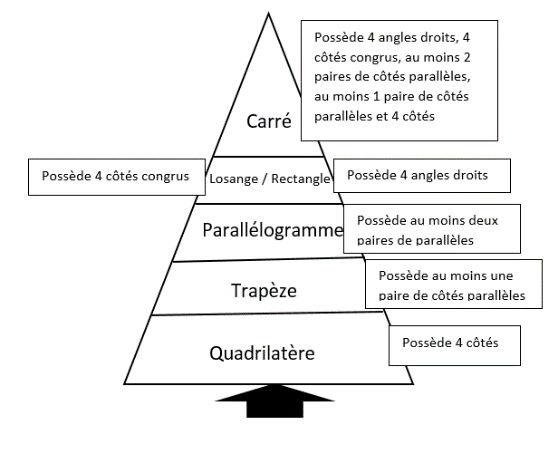 Estimer et mesurer le temps (durée)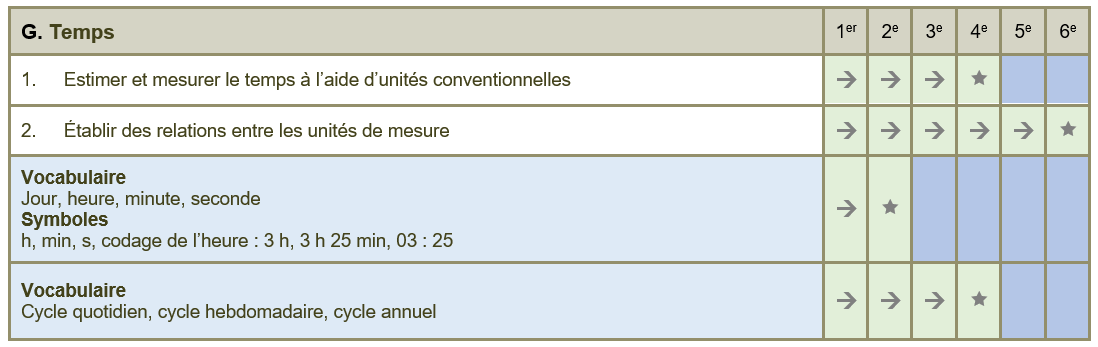 Estimer et mesurer le temps (durée)Estimer et mesurer le temps (durée)PDA amendée : p. 69 à 72 et 77  AMI : horlogeDurée : PFEQ p. 138Privilégier l’utilisation de l’axe de temps Prudence avec les additions en base 60.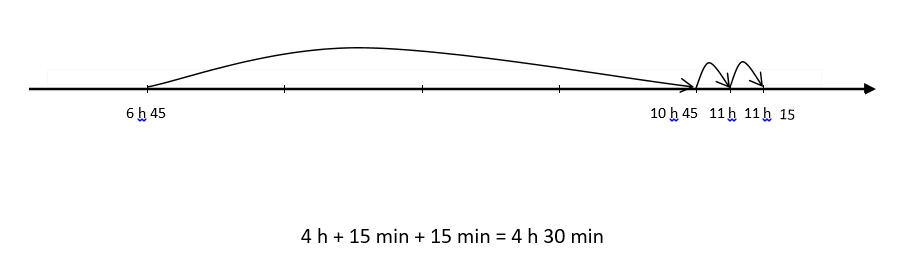 PDA amendée : p. 69 à 72 et 77  AMI : horlogeDurée : PFEQ p. 138Privilégier l’utilisation de l’axe de temps Prudence avec les additions en base 60.Présco1er cycle2e cycle2e cycle3e cycle